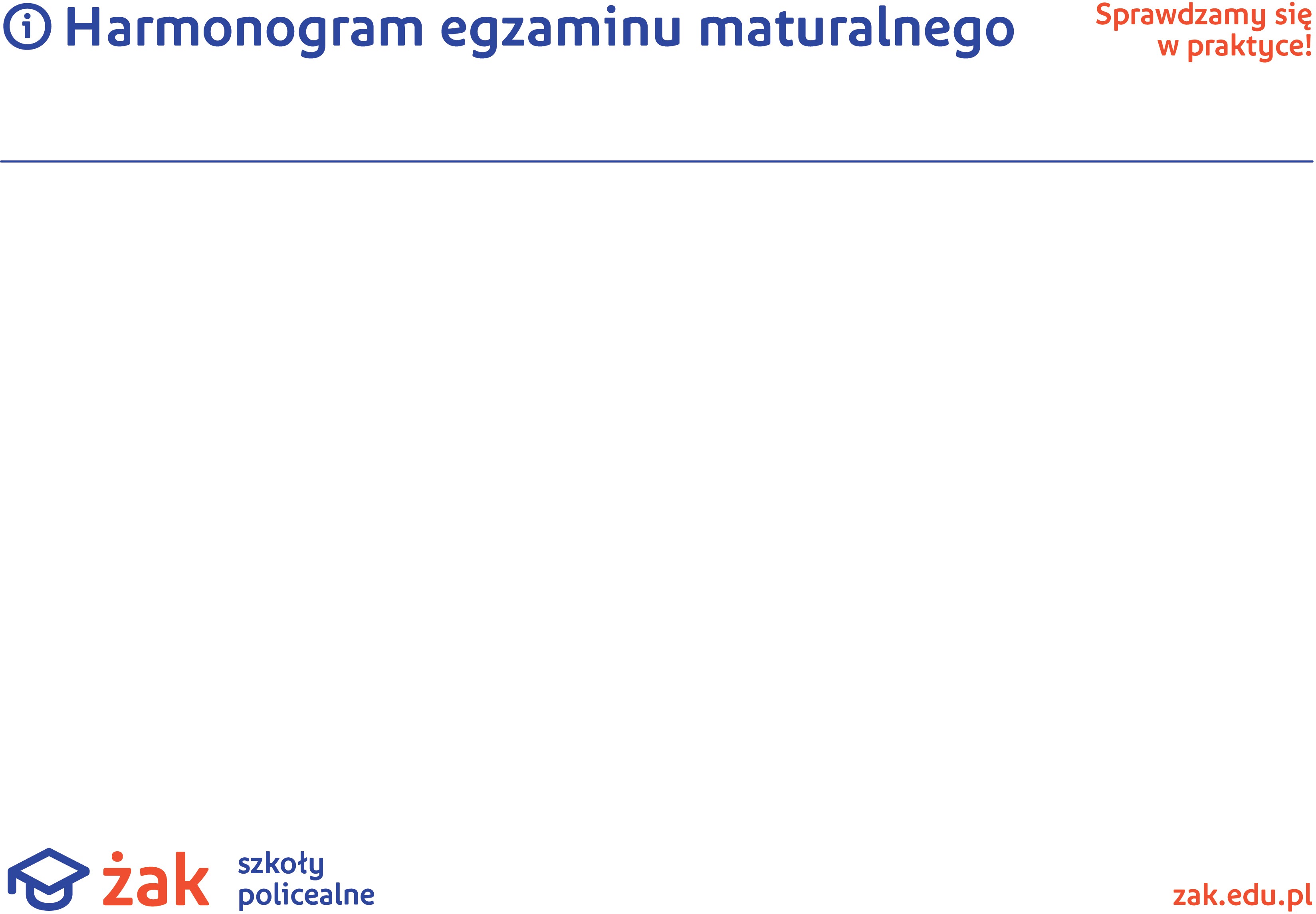 DATAGODZINAPRZEDMIOTADRES EGZAMINOWANIAPoziom podstawowyPoziom podstawowyPoziom podstawowyPoziom podstawowy4 maja 20239:00Język polskiUl. Chopina 21d5 maja 20239:00Język angielskiUl. Chopina 21d8 maja 20239:00MatematykaUl. Chopina 21dPoziom rozszerzonyPoziom rozszerzonyPoziom rozszerzonyPoziom rozszerzony12 maja 20239:00MatematykaUl. Chopina 21d17 maja 20239:00Język polskiUl. Chopina 21dEgzamin ustnyEgzamin ustnyEgzamin ustnyEgzamin ustny13 maja 202310:00Język polskiUl. Chopina 21d13 maja 202311:00MatematykaUl. Chopina 21d